TERM TWO 565/1- BUSINESS STUDIES PAPER 1FORM FOURTime: 2½ Hours Name …………………………………………….……… Admission Number …………….   Candidate’s Signature ………………….…...………..     Date ……………………………INSTRUCTIONS TO CANDIDATES Write your name and Index number in the spaces provided above. Write the date of examination in the spaces provided above. Answer ALL the questions. ALL answers must be written in the spaces provided in this booklet.FOR EXAMINER’S USE ONLYAnswer all questionsSuggest four ways in which a good business structure can enhance performance.	(4mks)……………………………………………………………………………………........……………………………………………………………………………………………………………………………………………………………………………………………………………………………………………………………………………....Outline four documents required by the registrar of companies to facilitate the registration of Limited Companies.									(4mks)i)	……………………………………………………………………………………........ii)	…………………………………………………………………………………………iii)	…………………………………………………………………………………………iv)	………………………………………………………………………………………....							The figure below shows a shift in supply for a commodity from SOSO to S1S1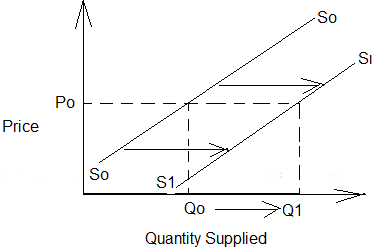 State four possible factors that have led to this situation.					(4mks)i)	……………………………………………………………………………………........ii)	…………………………………………………………………………………………iii)	…………………………………………………………………………………………iv)	………………………………………………………………………………………....Indicate the most appropriate source document used to prepare the following books of original entry.										(4mks)State four general characteristics of human wants.				(4mks)	i)	……………………………………………………………………………………........ii)	…………………………………………………………………………………………iii)	…………………………………………………………………………………………iv)	………………………………………………………………………………………....				Outline four ways in which the Food and Drugs Act protects consumers.	(4mks)i)	……………………………………………………………………………………........ii)	…………………………………………………………………………………………iii)	…………………………………………………………………………………………iv)	………………………………………………………………………………………....Highlight four measures that may be taken by a government to attract firms to an area.  (4mks)i)	……………………………………………………………………………………........ii)	…………………………………………………………………………………………iii)	…………………………………………………………………………………………………………………………………………………………………………………....The balances below relate to Saboti Stores for the year ended 31/12/2014.	Capital:		300,000	2 years loan:	230,020	Creditors:	 	 95,200	Fixed assets:	480,000	Current assets:	145,220Determinea) Working capital										(2mks)b) Capital employed										(2mks)Highlight any four barriers to effective communication which are associated with the sender.													(4mks)i)	……………………………………………………………………………………........ii)	…………………………………………………………………………………………iii)	…………………………………………………………………………………………iv)	………………………………………………………………………………………....Outline four features of monopolistic competition.					(4mks)i)	……………………………………………………………………………………........ii)	…………………………………………………………………………………………iii)	…………………………………………………………………………………………iv)	………………………………………………………………………………………....Identify four indicators of a business opportunity.					(4mks)i)	……………………………………………………………………………………........ii)	…………………………………………………………………………………………iii)	…………………………………………………………………………………………iv)	………………………………………………………………………………………....Highlight four disadvantages of an aging population.					(4mks)i)	……………………………………………………………………………………........ii)	…………………………………………………………………………………………iii)	…………………………………………………………………………………………iv)	………………………………………………………………………………………....Below are tasks performed by office machines and equipment. State the machine/equipment used to perform each task									(4mks) Mamati has just taken a whole life policy and is complaining that his premiums are very high. Outline four reasons why the premiums may be high.i)	……………………………………………………………………………………........ii)	…………………………………………………………………………………………iii)	…………………………………………………………………………………………iv)	……………………………………………………………………………………….... Below is a diagram showing the circular flow of income in a two-sector economy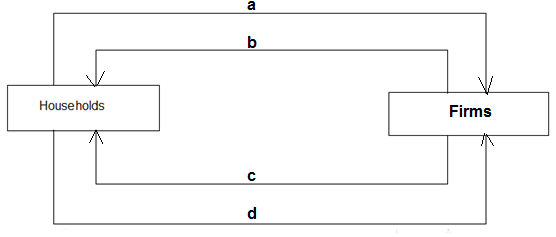 	Indicate the information represented by letters a, b, c, and d		(4mks)i)	……………………………………………………………………………………........ii)	…………………………………………………………………………………………iii)…………………………………………………………………………………………iv)	……………………………………………………………………………………….... The following table relates to documents used in Home trade. Fill the blank spaces	(4mks)Identify four measures to be taken in order to enhance the effective operation of a warehouse.												(4mks)i)	……………………………………………………………………………………........ii)	…………………………………………………………………………………………iii)	…………………………………………………………………………………………iv)	………………………………………………………………………………………....Give four reasons why traders engage in intensive product promotion despite the high cost involved.											(4mks)i)	……………………………………………………………………………………........ii)	…………………………………………………………………………………………iii)	…………………………………………………………………………………………………………………………………………………………………………………....Fill in the missing figures in the table below.						(4mks) The cost of consumer goods  a representative of a household is given below: 	Year Price 	2010 -5000 	2011- 9000 	Determine the increase in the consumer price index using 2010 as the base year. (4 marks)Highlight four merits of direct tax as a source of revenue to the government	 (4 Marks)i)	……………………………………………………………………………………........ii)	…………………………………………………………………………………………iii)	…………………………………………………………………………………………iv)	………………………………………………………………………………………....State four measures that the government can use to encourage an increase in the country‘s volume of exports. 									(4 Marks)i)	……………………………………………………………………………………........ii)	…………………………………………………………………………………………iii)	…………………………………………………………………………………………iv)	………………………………………………………………………………………....Outline four services offered in agency banking as a trend in the banking sector. (4 Marks)i)	……………………………………………………………………………………........ii)	…………………………………………………………………………………………iii)	…………………………………………………………………………………………iv)	………………………………………………………………………………………....Outline any four indicators of economic development.                                        (4 Marks)i)	……………………………………………………………………………………........ii)	…………………………………………………………………………………………iii)	…………………………………………………………………………………………iv)	………………………………………………………………………………………....Read the following transactions and state the accounts to be debited or credited. (4mks) Started business with sh. 50,000 in cash. Sold goods worth sh. 30,000 receiving a cheque. A debtor, Onyango returned goods to the business worth shs. 5,000.  Withdrew sh. 20,000 from the bank for business use. Question12345678910111213MarksQuestion141516171819202122232425TOTALMarksBooks of original entrySource documenta) Sales Journalb) Return Outward day bookc) Return Inward day bookd) Purchases Journal	TaskMachine/equipmenta) Sending and receiving verbal messagesb) Cutting papers into required sizesc) Printing stamp impressions on envelopesd) Sending printed diagrams, charts, maps etc.Name of the documentPurpose of the documenta) To inform the buyer that goods have been dispatchedb) To inform the buyer that the order has been receivedc) delivery noted) credit noteAssetsCapitalLiabilitiesa)1,100,000840,000b)249,00031,000c) 954,000724,000d) 1,200,000240,000